Parental Employability SupportThe Parental Employability Support service is free and confidential. You can get one-to-one support to build an action plan and help you to:Access services that will help you to overcome barriers,Support you to move towards an employment goal,Gain new skills and qualifications,Gain more confidence,Understand how to maximise your income and your benefits,Complete job applications, a CV and prepare for interviews.You could be eligible for support if any of the following apply to you: Lone parentParent or child with a disabilityParent of 3 or more childrenParent from a minority ethnic backgroundParent with a child under 1 year oldParent under 25 years old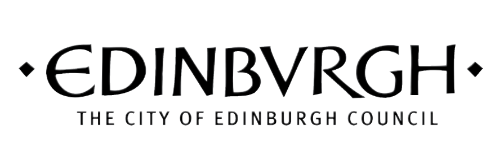 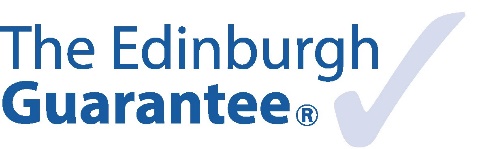 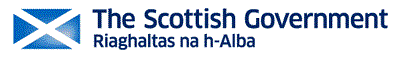 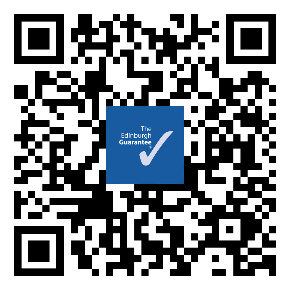 